Dane kontaktowe Wnioskodawcy                                         Ustrzyki Dolne, ……………….. r.   …………………………….           Imię i nazwisko   …………………………….   …………………………….   …………………………….   …………………………….     /adres, nr telefonu, e-mail/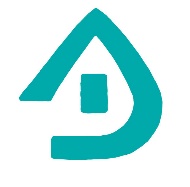 WZÓR WNIOSKU O ZAPEWNIENIE DOSTĘPNOŚCI W ŚRODOWISKOWYM DOMU SAMOPOMOCY 
W USTRZYKACH DOLNYCHBariera utrudniająca lub uniemożliwiająca dostępność w zakresie architektonicznym lub informacyjno-komunikacyjnym:………………………………………………………………………………………………………………………………………………………………………………………………………………………………………………………………………………………………………………………………………………………………………………………………………….…………………………………………………………………………………………………Sposób kontaktu z Wnioskodawcą:………………………………………………………………………………………………………………………………………………………………………………………………………………………………………………………………………………………………………………………………………………………………………………………………………….Wskazanie preferowanego sposobu zapewnienia dostępności:………………………………………………………………………………………………………………………………………………………………………………………………………………………………………………………………………………………………………………………………………………………………………………………………………….                                                 ………………………………………………………..                                              Podpis Wnioskodawcy